Agency overviewOur vision is to create thriving environments, communities and economies for the people of New South Wales. We focus on some of the biggest issues facing our state. We deliver sustainable water resource and environment management, secure our energy supply, oversee our planning system, maximise community benefit from government land and property, and create the conditions for a prosperous state. We strive to be a high-performing, world-class public service organisation that celebrates and reflects the full diversity of the community we serve and seeks to embed Aboriginal cultural awareness and knowledge throughout the department.The Environment, Energy and Science (EES) Group within DPIE brings together a range of functions including national park management, biodiversity and conservation, climate change, sustainability, resilience and adaptation, renewable energy and energy security, waste management and resource recovery, and environmental and mine safety regulation.  The work of the Group is supported by centres of excellence in science; policy and strategy; and data analytics and insights.National Parks & Wildlife Service overviewNational Park & Wildlife Service (NPWS) manages more than 870 national parks and reserves, covering over 7 million hectares or 9% of the landmass of NSW. We conserve and celebrate our biodiversity and cultural heritage and provide wonderful natural visitor experiences for the whole community to enjoy. We carry out plant and animal conservation, sustainable tourism and visitation, research, education, volunteering programs, and fire and asset management. We work together with Aboriginal communities to manage and protect our parks on behalf of the people of NSW.Primary purpose of the roleProvide essential administrative, advisory, regulation and compliance services relating to public health matters required by NSW legislation and Department policy primarily within the Kosciuszko National Park Alpine ski resort areas.Key accountabilitiesUndertake day-to-day compliance inspections to ensure statutory obligations are met, including preparing submissions of Australian Food Safety Assessment reports for each business inspected and written pool and spa inspection reports for each pool or spa inspected and coordinate an education program for Resort lessees and contractors to improve knowledge and ensure regulatory compliance.Prepare, implement and update Environmental Health Plans, provide environmental health inspection services, including water sampling, food and food preparation area inspections, and spa and swimming pool water inspections to ensure compliance with the National Parks & Wildlife Act 1974, Protection of Environment and Operations Act 1997, Local Government Act 1996, Food Act 2003 and the Public Health Act 2010. Investigate identified environmental health issues including complaints from the public, notifiable diseases, water and/or food borne outbreaks and referrals from state agencies including the maintenance of a risk management database on the status of public and environmental health in the Alpine ski resort areas. Initiate and participate in joint compliance activities with the NSW Health, NSW Food Authority and other agencies to ensure compliance with the legislation and licence conditions.Investigate identified environmental health issues including complaints from the public, notifiable diseases, water and/or food borne outbreaks and referrals from state agencies including the maintenance of a risk management database on the status of public and environmental health in the Alpine ski resort areas. Ensure relevant administrative policies and procedures maintained and adhered to and records are kept in accordance with audit requirements, compliance with legislation, Public Sector and OEH policies and procedures and service level agreements.Key challengesImplementing effective governance, transparency and accountability processes in decision making and exercising the appropriate delegated authority under a range of NSW and Commonwealth legislation.Regularly working in isolated areas with difficult terrain.As the focus of the role is a regulatory one, there is a challenge to ensure adequate compliance is maintained, including both scheduled inspections and timely responses to reported compliance incidents/ alleged offences within seasonally operated businesses often which may have  inexperienced staff. Key relationshipsRole dimensionsDecision makingThe role operates with a high level of autonomy within the context of their agreed work plan and makes decisions within the limits of delegated authority. The role is accountable for quality, integrity and accuracy of the content of advice provided and all matters requiring a higher authority to determine and resolve issues.Reporting lineThe role reports to a Team Leader, Resorts.Direct reportsNil.Budget/ExpenditureNil.Essential requirementsBachelor of Applied Science (Environmental Health) or equivalent qualifications and/or equivalent experience.Demonstrated knowledge and experience undertaking environmental health related inspections and ability and willingness to apply enforcement action.Demonstrated knowledge and experience in developing, interpretation and implementing public health and environmental monitoring and reporting programs including programs dealing with matters such as water quality; food; public swimming pools and spa pools; pollution control; and environment protection.Current Australian Class C drivers licence, and an over-snow driver licence, with experience in the use of snowmobile and driving under snow and ice conditions, or the ability to acquire such skills and licence.Capabilities for the roleThe NSW public sector capability framework describes the capabilities (knowledge, skills and abilities) needed to perform a role. There are four main groups of capabilities: personal attributes, relationships, results and business enablers, with a fifth people management group of capabilities for roles with managerial responsibilities. These groups, combined with capabilities drawn from occupation-specific capability sets where relevant, work together to provide an understanding of the capabilities needed for the role.The capabilities are separated into focus capabilities and complementary capabilities. Focus capabilitiesFocus capabilities are the capabilities considered the most important for effective performance of the role. These capabilities will be assessed at recruitment. The focus capabilities for this role are shown below with a brief explanation of what each capability covers and the indicators describing the types of behaviours expected at each level.Complementary capabilitiesComplementary capabilities are also identified from the Capability Framework and relevant occupation-specific capability sets. They are important to identifying performance required for the role and development opportunities. Note: capabilities listed as ‘not essential’ for this role are not relevant for recruitment purposes however may be relevant for future career development.ClusterPlanning, Industry & EnvironmentAgencyDepartment of Planning, Industry & EnvironmentDivision/Branch/UnitEnvironment, Energy & Science / National Parks & Wildlife Service / Park Operations Division / Southern Ranges BranchLocationJindabyneClassification/Grade/BandDPO Grade 2Role NumberGenericANZSCO Code234311PCAT Code119192Date of ApprovalSeptember 2017 (updated June 2021)Agency Websitewww.dpie.nsw.gov.auWho       WhyInternalManagerReceive guidance and support and exchange information.Other StaffWork collaboratively to contribute to achieving business outcomes.ExternalExternal StakeholdersNegotiate and liaise with a variety of stakeholders to enable the timely delivery of business initiatives.Liaise and provide information as required to members of the public, operators of food premises and operators of public spa and pools on a variety of aspects of the operation of the work unit and organisation.FOCUS CAPABILITIESFOCUS CAPABILITIESFOCUS CAPABILITIESFOCUS CAPABILITIESFOCUS CAPABILITIESCapability group/setsCapability nameBehavioural indicatorsLevel 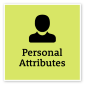 Manage SelfShow drive and motivation, an ability to self-reflect and a commitment to learningManage SelfShow drive and motivation, an ability to self-reflect and a commitment to learningAdapt existing skills to new situationsShow commitment to achieving work goalsShow awareness of own strengths and areas for growth, and develop and apply new skillsSeek feedback from colleagues and stakeholdersStay motivated when tasks become difficultIntermediate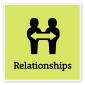 Commit to Customer ServiceProvide customer-focused services in line with public sector and organisational objectivesCommit to Customer ServiceProvide customer-focused services in line with public sector and organisational objectivesFocus on providing a positive customer experienceSupport a customer-focused culture in the organisationDemonstrate a thorough knowledge of the services provided and relay this knowledge to customersIdentify and respond quickly to customer needsConsider customer service requirements and develop solutions to meet needsResolve complex customer issues and needsCooperate across work areas to improve outcomes for customersIntermediate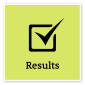 Deliver ResultsAchieve results through the efficient use of resources and a commitment to quality outcomesDeliver ResultsAchieve results through the efficient use of resources and a commitment to quality outcomesUse own and others’ expertise to achieve outcomes, and take responsibility for delivering intended outcomesMake sure staff understand expected goals and acknowledge staff success in achieving theseIdentify resource needs and ensure goals are achieved within set budgets and deadlinesUse business data to evaluate outcomes and inform continuous improvementIdentify priorities that need to change and ensure the allocation of resources meets new business needsEnsure that the financial implications of changed priorities are explicit and budgeted forAdeptThink and Solve ProblemsThink, analyse and consider the broader context to develop practical solutionsThink and Solve ProblemsThink, analyse and consider the broader context to develop practical solutionsResearch and apply critical-thinking techniques in analysing information, identify interrelationships and make recommendations based on relevant evidenceAnticipate, identify and address issues and potential problems that may have an impact on organisational objectives and the user experienceApply creative-thinking techniques to generate new ideas and options to address issues and improve the user experienceSeek contributions and ideas from people with diverse backgrounds and experienceParticipate in and contribute to team or unit initiatives to resolve common issues or barriers to effectivenessIdentify and share business process improvements to enhance effectivenessAdept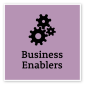 TechnologyUnderstand and use available technologies to maximise efficiencies and effectivenessTechnologyUnderstand and use available technologies to maximise efficiencies and effectivenessDemonstrate a sound understanding of technology relevant to the work unit, and identify and select the most appropriate technology for assigned tasksUse available technology to improve individual performance and effectivenessMake effective use of records, information and knowledge management functions and systemsSupport the implementation of systems improvement initiatives, and the introduction and roll-out of new technologiesIntermediateCOMPLEMENTARY CAPABILITIESCOMPLEMENTARY CAPABILITIESCOMPLEMENTARY CAPABILITIESCOMPLEMENTARY CAPABILITIESCOMPLEMENTARY CAPABILITIESCapability group/setsCapability nameDescriptionLevel Display Resilience and CourageDisplay Resilience and CourageBe open and honest, prepared to express your views, and willing to accept and commit to changeIntermediateAct with IntegrityAct with IntegrityBe ethical and professional, and uphold and promote the public sector valuesIntermediateValue Diversity and InclusionValue Diversity and InclusionDemonstrate inclusive behaviour and show respect for diverse backgrounds, experiences and perspectivesIntermediateCommunicate EffectivelyCommunicate EffectivelyCommunicate clearly, actively listen to others, and respond with understanding and respectAdeptWork CollaborativelyWork CollaborativelyCollaborate with others and value their contributionIntermediateInfluence and NegotiateInfluence and NegotiateGain consensus and commitment from others, and resolve issues and conflictsIntermediatePlan and PrioritisePlan and PrioritisePlan to achieve priority outcomes and respond flexibly to changing circumstancesIntermediateDemonstrate AccountabilityDemonstrate AccountabilityBe proactive and responsible for own actions, and adhere to legislation, policy and guidelinesIntermediateFinanceFinanceUnderstand and apply financial processes to achieve value for money and minimise financial riskFoundationalProcurement and Contract ManagementProcurement and Contract ManagementUnderstand and apply procurement processes to ensure effective purchasing and contract performanceFoundationalProject ManagementProject ManagementUnderstand and apply effective planning, coordination and control methodsIntermediate